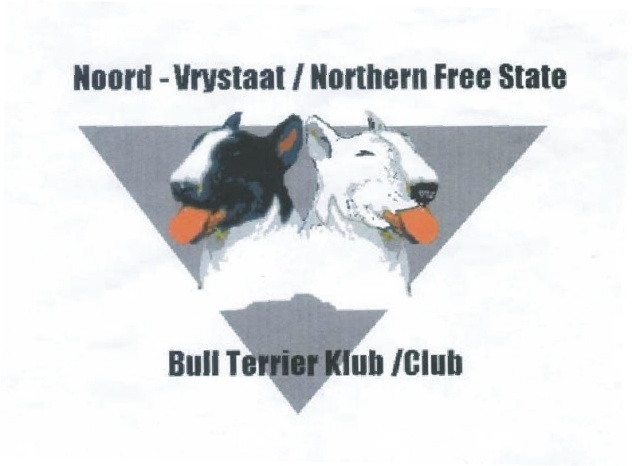 CHAMPIONSHIP SHOW SCHEDULE, 10 SEPTEMBER 2016Held under KUSA rules and regulationsSPONSORED BY MONTEGO CLASSICVenue			: DP de Villiers Stadium,: HF Verwoerd Road, Sasolburg Time			: The judging will commence at 09h00.Entries			: R100.00 per dog per class. : Cash deposits please add R15.00 for Bank charges.			  E-mail entries to nfsbullterrierclub@gmail.comClosing date		: 26August 2016Banking Details	:Nedbank (Vaal Mall)			Account: 107644 2218			  Branch Code: 189137 00Catalogue		: R35.00 – Please order catalogue with entryJudge			: Mr HenkTjissen			The committee reserves the right to appoint another 			  Judge should the above be unable to officiate.Ring Steward		: Keanu ErasmusEnquiries		: L van Zyl(Chairman)			082496 5301H Pieterse (Secretary)			083 796 6208Officials		: Dirk Rupping (Show Manager)		083 381 9511Peter Nancarrow			KUSA Rep 			Sasolburg Vet				Vet on call - Dr’sSwarts& van WykBreed Classes		: Baby Puppy (4-6m),Minor Puppy (6-9m), Puppy (9-12m), Junior (12-18m)Graduate (18-24m), SA Bred, Veteran, Open, Champion, Neutered Dog, Miniature Bull Terriers will be judged separately in the same classes.Challenge Classes	: Best Puppy, Best Head, Best Mover&Best Coloured.General		: -The mating of bitches within the precinct of the show is prohibited.Dogs not entered for exhibition are not permitted at the show grounds.The conditions in KUSA regulations 7 & 31 of schedule 3 attract immediate disqualification.No pre-marking space will be allowedprior to show day.NB! – Allexhibitors, handlers, spectators and officials are responsible for the control of their dogs and children and shall be personally liable for claims made in respect of any injury or damage caused by such dogs or minors.RIGHT OF ADMISSION RESERVED!!Instructions:Emailed entries will be accepted only with proof of payment, Ref on deposit slip: your Surname, Initials and dog name(s)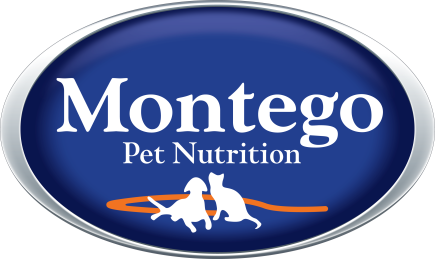 Please ensure entries and deposit slip is clearly legible.No postal orders or registered mail will be accepted.Cheques to be made out to club’s full name (not initials).Include E-mail address on entry if possible.Numbers will not be posted – please collect at the office on day of show.Please follow up if entries have been received if you don’t receive an email to confirmed entries.No entries will be accepted unless on standard KUSA entry form with the correct feesNo RAF & TAF entries will be accepted.